York CountyLand Bank Authority 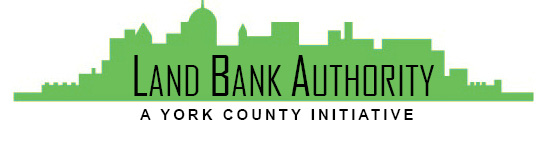 Thursday, September 19, 2019York County Economic Alliance144 Roosevelt Ave, York, PennsylvaniaMembers: Tom Englerth, Michael Black, Phil Briddell, Heidi Hormel, Frank Countess, Shanna Terroso, Felicia Dell 
Call to Order							Tom EnglerthComments or Questions from the PublicApproval of Meeting Minutes					Tom EnglerthFinancial Statements – July 2019Proposed Project Discussion					Kim HogemanChestnut Street, York City				Habitat for HumanityPending Projects						229 Carlisle Street, Hanover Borough			Current Project Updates 13 Church Ave, Felton Borough 	74 W Main Street, Windsor Borough	Good of the OrderCommissioners Meeting – October 30th in HanoverNext Meeting – October 17, 2019Adjournment